РезюмеРоманюк Іван ПетровичМета : здобуття посади торгового представникаДата народження: 20.07.1982. м.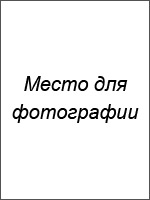 Місто КиївСімейний стан: одруженийТелефон: +3- xxx - xxx - xx - xxE-mail: mail@gmail.comОсвіта:Вища (очна) 2005-2010 р.р. соціальний інститутСпеціальність: рекламаДодаткова до вищої освіти (очна) 2005-2008 р.р. соціальний інститутСпеціальність: перекладач у сфері професійної комунікаціїДосвід роботи:Додаткова інформація:Тренінги та курси: 2012 року пройшов персональний коучинг у сертифікованого НЛП-тренера на тему «Спеціаліст з продажу» (Тренінг-центр «Sell me» м. Київ)Знання іноземних мов: англійська розмовнаВолодіння комп'ютером: на рівні досвідченого користувача (Microsoft Office, Інтернет)Особисті якості: вміння встановлювати ділові контакти та розвивати їх, відповідальність, уважність, лідерські якості, висока працездатність.Рекомендації з попереднього місця роботи:ТОВ «Опт-торг»Генеральний директор: Хороший Павло Сидорович+3- xxx - xxx - xx - xxОчікуваний рівень зарплати: 25 000 грн.Готовий розпочати роботу найближчим часом.Шаблон резюме 04.02.2011 - 01.02.2013ТОВ «Опт-торг»Посада: торговий представникПосадові обов'язки:аналіз ринку, розвиток довіреної територіїукладання угод, контроль дебіторської заборгованостіпостпродажне обслуговування клієнтів03.05.2004-04.02.2011ТОВ «Аванта плюс»Посада: менеджер з продажуПосадові обов'язки:робота із клієнтською базою;проведення переговорів та презентацій послуг компанії;виконання планових показників та укладання договорів;